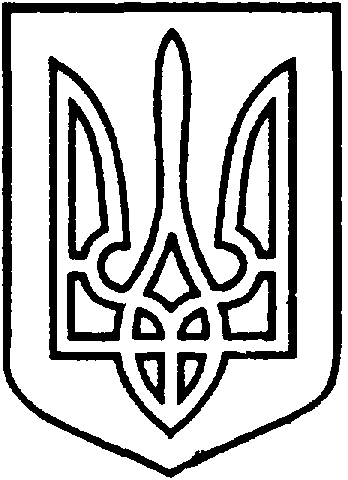 УКРАЇНАВІЙСЬКОВО-ЦИВІЛЬНА  АДМІНІСТРАЦІЯМІСТА  СЄВЄРОДОНЕЦЬК  ЛУГАНСЬКОЇ  ОБЛАСТІРОЗПОРЯДЖЕННЯКЕРІВНИКА ВІЙСЬКОВО-ЦИВІЛЬНОЇ  АДМІНІСТРАЦІЇЛуганська обл., м. Сєвєродонецьк,бульвар Дружби Народів, 32« 11 » листопада 2020 року                                                                       № 915     Про внесення змін до складу Комісіїз розгляду питань розміщення засобівпересувної мережі на територіїміста Сєвєродонецька	Керуючись ч. 3 статті 6 Закону України «Про військово-цивільні адміністрації», у зв’язку з кадровими змінамиЗОБОВ’ЯЗУЮ:Внести зміни до складу Комісії з розгляду питань розміщення засобів пересувної мережі на території міста Сєвєродонецька, затвердженої розпорядженням керівника військово-цивільної адміністрації від 22.09.2020 № 469, а саме: виключити зі складу комісії Комишана Дмитра та ввести Панасевич Юлію- начальника відділу по контролю за благоустроєм та санітарним станом міста УЖКГ ВЦА, членом комісії.Дане розпорядження підлягає оприлюдненню.Контроль за виконанням даного розпорядження покласти на заступника керівника військово-цивільної адміністрації Олега КУЗЬМІНОВА.Керівниквійськово-цивільної адміністрації				Олександр СТРЮК